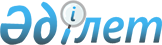 О внесении изменений и дополнений в решение районного маслихата от 23 декабря 2009 года N 162 "О районном бюджете на 2010-2012 годы"
					
			Утративший силу
			
			
		
					Решение маслихата Тайыншинского района Северо-Казахстанской области от 12 апреля 2010 года N 189. Зарегистрировано Управлением юстиции Тайыншинского района Северо-Казахстанской области 22 апреля 2010 года N 13-11-173. Утратило силу в связи с истечением срока действия (письмо маслихата Тайыншинского района Северо-Казахстанской области от 16 октября 2012 года N 05-20-149)

      Сноска. Утратило силу в связи с истечением срока действия (письмо маслихата Тайыншинского района Северо-Казахстанской области от 16.10.2012 N 05-20-149)      В соответствии со статьей 109 Бюджетного кодекса Республики Казахстан от 4 декабря 2008 года № 95-IY, подпунктом 1) пункта 1 статьи 6 Законом Республики Казахстан от 23 января 2001 года № 148 «О местном государственном управлении и самоуправлении в Республике Казахстан», районный маслихат РЕШИЛ:



      1. Внести в решение районного маслихата «О районном бюджете на 2010-2012 годы» от 23 декабря 2009 года № 162 (зарегистрировано в Реестре государственной регистрации нормативно-правовых актах за № 13-11-164 от 25 января 2010 года, опубликованных в газетах «Тайынша таңы» от 19 февраля 2010 года, «Тайыншинские вести» от 19 февраля 2010 года) следующие изменения и дополнения:



      в пункте 1:

      в подпункте 1)

      цифры «2 718 271» заменить цифрами «2 727 062»;

      цифры «2 069 506» заменить цифрами « 2 078 297»;

      в подпункте 2)

      цифры «2 713 502» заменить цифрами «2 721 793,3»;

      в подпункте 4)

      цифры «12 150» заменить цифрами «12 650»;

      цифры «12 150» заменить цифрами «12 650»;

      в подпункте 5)

      цифры «-11 832» заменить цифрами «-11 832,3»;

      подпункт 6) изложить в новой редакции:

      «финансирование дефицита (использование профицита) бюджета - 11 832,3 тысяч тенге;

      поступление займов - 4 451 тысяч тенге;

      используемые остатки бюджетных средств - 7 381,3 тысяч тенге»



      в пункте 5:

      цифры «2 066» заменить цифрами «1 066»;



      в пункте 8:

      слово «здравоохранения» исключить;



      в пункте 9:

      подпункты 4) и 5) изложить в следующей редакции:

      «4) на обеспечение проезда участникам и инвалидам Великой Отечественной войны по странам Содружества Независимых Государств, по территории Республики Казахстан, а также оплаты им и сопровождающим их лицам расходов на питание, проживание, проезд для участия в праздничных мероприятиях в городах Москва, Астана к 65-летию Победы в Великой Отечественной войне - 1008 тысяч тенге»;

      «5) для выплаты единовременной материальной помощи участникам и инвалидам Великой Отечественной войны, а также лицам, приравненным к ним, военнослужащим, в том числе уволенным в запас (отставку), проходившим военную службу в период с 22 июня 1941 года по 3 сентября 1945 года в воинских частях, учреждениях, в военно-учебных заведениях, не входивших в состав действующей армии, награжденным медалью «За победу над Германией в Великой Отечественной войне 1941-1945 гг.» или медалью «За победу над Японией», лицам, проработавшим (прослужившим) не менее шести месяцев в тылу в годы Великой Отечественной войны к 65-летию Победы в Великой Отечественной войне - 20 200 тысяч тенге»;

      в подпункте 7)

      цифры «18 947» заменить цифрами «19 715»;

      в подпункте 8)

      цифры «16 219» заменить цифрами «16 105»;

      подпункт 9) изложить в следующей редакции:

      «9) развитие объектов водного хозяйства - 55000 тысяч тенге»;



      в пункте 10:

      подпункты 2) и 3) изложить в новой редакции:

      «2) на санаторно-курортное лечение участников и инвалидов Великой Отечественной войны, лиц, приравненных по льготам и гарантиям к участникам и инвалидам Великой Отечественной войны, других категорий лиц, приравненных по льготам и гарантиям к участникам войны, многодетных матерей, награжденных подвесками «Алтын алка», «Кумыс алка» или получивших ранее звание «Мать-героиня», также награжденных орденами «Материнская слава I и II степени», лиц, которым назначены пенсии за особые заслуги перед Республикой Казахстан, Герои Советского Союза, Герои социалистического труда, кавалеров орденов Славы 3-х степеней, лиц из числа участников ликвидации последствий катастрофы на Чернобыльской АЭС в 1988-1989 годах, эвакуированных (самостоятельно выехавших) из зон отчуждения и отселения Республики Казахстан, включая детей, которые на день эвакуации находились во внутриутробном состоянии - 1 080 тысяч тенге»;

      «3) на приобретение единой одежды (участие делегации ветеранов Великой Отечественной войны области в парадах г.Астаны, г.Москвы - 75 тысяч тенге»;

      Дополнить подпунктом 6) следующего содержания:

      «для закупа твердого топлива учреждениям и организациям, содержащихся за счет средств бюджета района - 6403 тысяч тенге»;



      в пункте 14:

      цифры «163 165» заменить цифрами «81 582»;

      в пункте 14-2:

      цифры «28» заменить цифрами «134,2»;

      приложения 1, 4, 6, 7, 8, 9 к указанному решению изложить в новой редакции согласно приложений 1, 2, 3, 4, 5, 6 к настоящему решению;



      2. Настоящее решение вводится в действие с 1 января 2010 года.      Председатель сессии                            Т. Сарсембаев

      Секретарь районного маслихата                  Н. Трифонов

Приложение 1

к решению сессии районного маслихата

от 12 апреля 2010 года № 189Приложение 1

к решению сессии районного маслихата

от 23 декабря 2009 года № 162 Бюджет Тайыншинского района на 2010 год

Приложение 2

к решению сессии районного маслихата

от 12 апреля 2010 года № 189Приложение 4

к решению сессии районного маслихата

от 23 декабря 2009 года № 162 Перечень бюджетных программ развития районного бюджета на 2010 год с разделением на бюджетные программы, направленные на реализацию бюджетных инвестиционных проектов и формирование или увеличение уставного капитала юридических лиц

Приложение 3

к решению сессии районного маслихата

от 12 апреля 2010 года № 189Приложение 6

к решению сессии районного маслихата

от 23 декабря 2009 года № 162 Перечень бюджетных программ Аппаратов акима района в городе, города районного значения, поселка, аула (села), аульного (сельского) округапродолжение таблицыпродолжение таблицыпродолжение таблицыпродолжение таблицы

Приложение 4

к решению сессии районного маслихата

от 12 апреля 2010 года № 189Приложение 7

к решению сессии районного маслихата

от 23 декабря 2009 года № 162 Перечень выплат отдельным категориям граждан по решениям местных представительных органов в 2010 году по программе 007 "Социальная помощь отдельным категориям нуждающихся граждан по решениям местных представительных органов"

Приложение 5

к решению сессии районного маслихата

от 12 апреля 2010 года № 189Приложение 8

к решению сессии районного маслихата

от 23 декабря 2009 года № 162 Направление свободных остатков бюджетных средств, сложившихся на начало 2010 финансового года

Приложение 6

к решению сессии районного маслихата

от 12 апреля 2010 года № 189Приложение 9

к решению сессии районного маслихата

от 23 декабря 2009 года № 162 Возврат целевых трансфертов, недоиспользованных в течение 2009 финансового года, за счет свободных остатков бюджетных средств на 1 января 2010 годаРасходы:Увеличить:
					© 2012. РГП на ПХВ «Институт законодательства и правовой информации Республики Казахстан» Министерства юстиции Республики Казахстан
				КатегорияКатегорияКатегорияНаименованиеСумма (тысяч тенге)КлассКлассНаименованиеСумма (тысяч тенге)Под-кл.НаименованиеСумма (тысяч тенге)I. ДОХОДЫ27270621Налоговые поступления61543201Подоходный налог20502Индивидуальный подоходный налог205003Социальный налог2645001Социальный налог26450004Hалоги на собственность2620181Hалоги на имущество1778573Земельный налог285614Hалог на транспортные средства486005Единый земельный налог700005Внутренние налоги на товары, работы и услуги820562Акцизы438613Поступления за использование природных и других ресурсов280004Сборы за ведение предпринимательской и профессиональной деятельности100985Налог на игорный бизнес9708Обязательные платежи, взимаемые за совершение юридически значимых действий и (или) выдачу документов уполномоченными на то государственными органами или должностными лицами48081Государственная пошлина48082Неналоговые поступления280901Доходы от государственной собственности13095Доходы от аренды имущества, находящегося в государственной собственности130906Прочие неналоговые поступления15001Прочие неналоговые поступления15003Поступления от продажи основного капитала3052403Продажа земли и нематериальных активов305241Продажа земли304242Продажа нематериальных активов1004Поступления трансфертов 207829702Трансферты из вышестоящих органов государственного управления20782972Трансферты из областного бюджета2078297Функциональная группаФункциональная группаФункциональная группаФункциональная группаСумма (тысяч тенге)Администратор бюджетных программАдминистратор бюджетных программАдминистратор бюджетных программСумма (тысяч тенге)ПрограммаПрограммаСумма (тысяч тенге)НаименованиеСумма (тысяч тенге)II. ЗатратыII. ЗатратыII. ЗатратыII. Затраты2721793,301Государственные услуги общего характера215329112Аппарат маслихата района (города областного значения)10834001Услуги по обеспечению деятельности маслихата района (города областного значения)10834122Аппарат акима района (города областного значения)39766001Услуги по обеспечению деятельности акима района (города областного значения)39766123Аппарат акима района в городе, города районного значения, поселка, аула (села), аульного (сельского) округа144015001Услуги по обеспечению деятельности акима района в городе, города районного значения, поселка, аула (села), аульного (сельского) округа141495023Материально- техническое оснащение государственных органов2520452Отдел финансов района (города областного значения)10553001Услуги по реализации государственной политики в области исполнения и контроля за исполнением бюджета района и управления коммунальной собственностью района (города областного значения)9567003Проведение оценки имущества в целях налогообложения547004Организация работы по выдаче разовых талонов и обеспечение полноты сбора сумм от реализации разовых талонов439453Отдел экономики и бюджетного планирования района (города областного значения)10161001Услуги по реализации государственной политики в области формирования и развития экономической политики, системы государственного планирования и управления района (города областного значения)1016102Оборона5865122Аппарат акима района (города областного значения)5865005Мероприятия в рамках исполнения всеобщей воинской обязанности4965006Предупреждение и ликвидация чрезвычайных ситуаций масштаба района (города областного значения)400007Мероприятия по профилактике и тушению степных пожаров районного (городского) масштаба, а также пожаров в населенных пунктах, в которых не созданы органы государственной противопожарной службы50003Общественный порядок, безопасность, правовая, судебная, уголовно-исполнительная деятельность4700458Отдел жилищно-коммунального хозяйства, пассажирского транспорта и автомобильных дорог района (города областного значения)4700021Обеспечение безопасности дорожного движения в населенных пунктах470004Образование1894018464Отдел образования района (города областного значения)1894018001Услуги по реализации государственной политики на местном уровне в области образования10731003Общеобразовательное обучение1675847004Информатизация системы образования в государственных учреждениях образования района (города областного значения)7300005Приобретение и доставка учебников, учебно-методических комплексов для государственных учреждений образования района (города областного значения)15966006Дополнительное образование для детей103138007Проведение школьных олимпиад, внешкольных мероприятий и конкурсов районного (городского) масштаба216009Обеспечение деятельности организаций дошкольного воспитания и обучения41659011Капитальный, текущий ремонт объектов образования в рамках реализации стратегии региональной занятости и переподготовки кадров3916106Социальная помощь и социальное обеспечение181819451Отдел занятости и социальных программ района (города областного значения)181819001Услуги по реализации государственной политики на местном уровне в области обеспечения занятости социальных программ для населения17563002Программа занятости39865004Оказание социальной помощи на приобретение топлива специалистам здравоохранения, образования, социального обеспечения, культуры и спорта в сельской местности в соответствии с законодательством Республики Казахстан4350005Государственная адресная социальная помощь23993006Жилищная помощь3000007Социальная помощь отдельным категориям нуждающихся граждан по решениям местных представительных органов12261010Материальное обеспечение детей- инвалидов, воспитывающихся и обучающихся на дому918011Оплата услуг по зачислению, выплате и доставке пособий и других социальных выплат849014Оказание социальной помощи нуждающимся гражданам на дому26301016Государственные пособия на детей до 18 лет21611017Обеспечение нуждающихся инвалидов обязательными гигиеническими средствами и предоставление услуг специалистами жестового языка, индивидуальными помощниками в соответствии с индивидуальной программой реабилитации инвалида4817019Обеспечение проезда участникам и инвалидам Великой Отечественной войны по странам Содружества Независимых Государств, по территории Республики Казахстан, а также оплаты им и сопровождающим их лицам расходов на питание, проживание, проезд для участия в праздничных мероприятиях в городах Москва, Астана к 65-летию Победы в Великой Отечественной войне1008020Выплата единовременной материальной помощи участникам и инвалидам Великой Отечественной войны, а также лицам, приравненным к ним, военнослужащим, в том числе уволенным в запас (отставку), проходившим военную службу в период с 22 июня 1941 года по 3 сентября 1945 года в воинских частях, учреждениях, в военно-учебных заведениях, не входивших в состав действующей армии, награжденным медалью «За победу над Германией в Великой Отечественной войне 1941-1945 гг.» или медалью «За победу над Японией», проработавшим (прослужившим) не менее шести месяцев в тылу в годы Великой Отечественной войны к 65-летию Победы в Великой Отечественной войне2528307Жилищно-коммунальное хозяйство70587123Аппарат акима района в городе города районного значения, поселка, аула (села), аульного (сельского) округа20511008Освещение улиц населенных пунктов14755009Обеспечение санитарии населенных пунктов1000011Благоустройство и озеленение населенных пунктов4656014Организация водоснабжения населенных пунктов100458Отдел жилищно-коммунального хозяйства, пассажирского транспорта и автомобильных дорог района (города областного значения)50076004Обеспечение жильем отдельных категорий граждан50016Обеспечение санитарии населенных пунктов400017Содержание мест захоронений и захоронение безродных378030Ремонт инженерно-коммуникационной инфраструктуры и благоустройство населенных пунктов в рамках реализации cтратегии региональной занятости и переподготовки кадров4924808Культура, спорт, туризм и информационное пространство83218123Аппарат акима района в городе города районного значения, поселка, аула (села), аульного (сельского) округа30996006Поддержка культурно-досуговой работы на местном уровне30996455Отдел культуры и развития языков района (города областного значения)30000001Услуги по реализации государственной политики на местном уровне в области развития языков и культуры5968003Поддержка культурно-досуговой работы 10524006Функционирование районных (городских) библиотек12947007Развитие государственного языка и других языков народа Казахстана561456Отдел внутренней политики района (города областного значения)15310001Услуги по реализации государственной политики на местном уровне в области информации, укрепления государственности и формирования социального оптимизма граждан5282002Услуги по проведению государственной информационной политики через газеты и журналы10028465Отдел физической культуры и спорта района (города областного значения)6912001Услуги по реализации государственной политики на местном уровне в сфере физической культуры и спорта4623006Проведение спортивных соревнований на районном (города областного значения) уровне53007Подготовка и участие членов сборных команд района (города областного значения) по различным видам спорта на областных спортивных соревнованиях223610Сельское, водное, лесное, рыбное хозяйство, особо охраняемые природные территории, охрана окружающей среды и животного мира, земельные отношения93083,1462Отдел сельского хозяйства района (города областного значения)10397001Услуги по реализации государственной политики на местном уровне в сфере сельского хозяйства9769099Реализация мер социальной поддержки специалистов социальной сферы сельских населенных пунктов за счет целевого трансферта из республиканского бюджета628463Отдел земельных отношений района (города областного значения)7698,1001Услуги по реализации государственной политики в области регулирования земельных отношений на территории района (города областного значения)7698,1467Отдел строительства района (города областного значения)55000012Развитие объектов водного хозяйства55000473Отдел ветеринарии района (города областного значения)19988001Услуги по реализации государственной политики на местном уровне в сфере ветеринарии 3643004Материально-техническое оснащение государственных органов240011Проведение противоэпизоотических мероприятий1610511Промышленность, архитектурная, градостроительная и строительная деятельность5278467Отдел строительства района (города областного значения)5278001Услуги по реализации государственной политики на местном уровне в области строительства527812Транспорт и коммуникации75230123Аппарат акима района в городе города районного значения, поселка, аула (села), аульного (сельского) округа74110013Обеспечение функционирования автомобильных дорог в городах районного значения, поселках, аулах (селах), аульных (сельских) округах74110458Отдел жилищно-коммунального хозяйства, пассажирского транспорта и автомобильных дорог района (города областного значения)1120023Обеспечение функционирования автомобильных дорог112013Прочие10950452Отдел финансов района (города областного значения)1066012Резерв местного исполнительного органа района (города областного значения)1066458Отдел жилищно-коммунального хозяйства, пассажирского транспорта и автомобильных дорог района (города областного значения)5455001Услуги по реализации государственной политики на местном уровне в области жилищно-коммунального хозяйства, пассажирского транспорта и автомобильных дорог5455469Отдел предпринимательства района (города областного значения)4429001Услуги по реализации государственной политики на местном уровне в области развития предпринимательства и промышленности442915Трансферты81716,2452Отдел финансов района (города областного значения)81716,2006Возврат неиспользованных (недоиспользованных) целевых трансфертов134,2020Целевые текущие трансферты в вышестоящие бюджеты в связи с изменением фонда оплаты труда в бюджетной сфере81582III. Чистое бюджетное кредитование4451Бюджетные кредиты445110Сельское, водное, лесное, рыбное хозяйство, особо охраняемые природные территории, охрана окружающей среды и животного мира, земельные отношения4451462Отдел сельского хозяйства района (города областного значения)4451008Бюджетные кредиты для реализации мер социальной поддержки специалистов социальной сферы сельских населенных пунктов4451категориякатегориякатегориякатегориясумма (тыс. тенге)класскласссумма (тыс. тенге)подклассподкласссумма (тыс. тенге)Наименованиесумма (тыс. тенге)Погашение бюджетных кредитов0Функциональная группаФункциональная группаФункциональная группаФункциональная группасумма (тыс. тенге)Администратор бюджетных программАдминистратор бюджетных программАдминистратор бюджетных программсумма (тыс. тенге)ПрограммаПрограммасумма (тыс. тенге)Наименованиесумма (тыс. тенге)IV. Сальдо по операциям с финансовыми активами12650Приобретение финансовых активов1265013Прочие12650452Отдел финансов района (города областного значения)12650014Формирование или увеличение уставного капитала юридических лиц12650категориякатегориякатегориякатегориясумма (тыс. тенге)класскласскласссумма (тыс. тенге)подклассподкласссумма (тыс. тенге)Наименованиесумма (тыс. тенге)6Поступления от продажи финансовых активов государства001Поступления от продажи финансовых активов государства01Поступления от продажи финансовых активов внутри страныV Дефицит (профицит) бюджета-11832,3VI. Финансирование дефицита (использованиепрофицита) бюджета11832,37Поступления займов445101Внутренние государственные займы44512Договоры займа44518Движение остатков бюджетных средств7381,301Остатки бюджетных средств7381,31Свободные остатки бюджетных средств7381,3функц.группаадми-нист-раторпрограммасумма (тыс. тенге)12345Всего67650Инвестиционные проекты5500010Сельское, водное, лесное, рыбное хозяйство, особо охраняемые природные территории, охрана окружающей среды и животного мира, земельные отношения55000467 Отдел строительства района (города областного значения)55000012Развитие объектов водного хозяйства55 000в том числе:Реконструкция отвода на с. Аккудук Тайыншинского района55 000Инвестиционные программы 1265013Прочие12650452Отдел финансов района (города областного значения)12650014Формирование или увеличение уставного капитала юридических лиц12650функцио-нальная группафункцио-нальная группаадми-нист-раторпрограммапрограммаНаименованиеВсегов том числефункцио-нальная группафункцио-нальная группаадми-нист-раторпрограммапрограммаНаименованиеВсегоГУ "Аппарат акима г.Тайынша Тайыншин-ского района Северо-Казахстанской области"123ААВ01Государственные услуги общего характераГосударственные услуги общего характера14401511771123Аппарат акима района в городе, города районного значения, поселка, аула (села), аульного (сельского) округаАппарат акима района в городе, города районного значения, поселка, аула (села), аульного (сельского) округа14401511771001Услуги по обеспечению деятельности акима района в городе, города районного значения, поселка, аула (села), аульного (сельского) округаУслуги по обеспечению деятельности акима района в городе, города районного значения, поселка, аула (села), аульного (сельского) округа14149511651023Материально- техническое оснащение государственных органовМатериально- техническое оснащение государственных органов252012007Жилищно-коммунальное хозяйствоЖилищно-коммунальное хозяйство2051112411123Аппарат акима района в городе, города районного значения, поселка, аула (села), аульного (сельского) округаАппарат акима района в городе, города районного значения, поселка, аула (села), аульного (сельского) округа2051112411008Освещение улиц населенных пунктовОсвещение улиц населенных пунктов147556755009Обеспечение санитарии населенных пунктовОбеспечение санитарии населенных пунктов10001000011Благоустройство и озеленение населенных пунктовБлагоустройство и озеленение населенных пунктов46564656014Организация водоснабжения населенных пунктовОрганизация водоснабжения населенных пунктов10008Культура, спорт, туризм и информационное пространствоКультура, спорт, туризм и информационное пространство309960123Аппарат акима района в городе, города районного значения, поселка, аула (села), аульного (сельского) округаАппарат акима района в городе, города районного значения, поселка, аула (села), аульного (сельского) округа309960006Поддержка культурно-

досуговой работы на местном уровнеПоддержка культурно-

досуговой работы на местном уровне3099612Транспорт и коммуникацииТранспорт и коммуникации7411074110123Аппарат акима района в городе, города районного значения, поселка, аула (села), аульного (сельского) округаАппарат акима района в городе, города районного значения, поселка, аула (села), аульного (сельского) округа7411074110013Обеспечение функционирования автомобильных дорог в городах районного значения, поселка, аула (села), аульного (сельского) округаОбеспечение функционирования автомобильных дорог в городах районного значения, поселка, аула (села), аульного (сельского) округа7411074110ГУ "Аппарат акима Абайского сельского округа"ГУ "Аппарат акима Алаботинс-кого сельского округа"ГУ "Аппарат акима Амандыкского сельского округа"ГУ "Аппарат акима Большеизю-мовского сельского округа"ГУ "Аппарат акима Донецкого сельского округа"6979719364156587675869797193641565876758685970736295646766381201201201201202373163562961782373163562961782373163562961780734495584657073449558465773449558465700000ГУ "Аппарат акима Драгомировского сельского округа"ГУ "Аппарат акима Зеленогай-ского сельского округа"ГУ "Аппарат акима Кантемировс-кого сельского округа"ГУ "Аппарат акима Келлеровс-кого сельского округа"ГУ "Аппарат акима Кировского сельского округа"6059620053758486718560596200537584867185593960805255836670651201201201201204943362475432474943362475432474943362475432471621087134882466162108713488246616218713488246600000ГУ "Аппарат акима Краснока-менского сельского округа"ГУ "Аппарат акима Краснопо-

лянского сельского округа"ГУ "Аппарат акима Летовочного сельского округа"ГУ "Аппарат акима Мироновс-

кого сельского округа"ГУ "Аппарат акима Рощинского сельского округа"61327155615459126025613271556154591260256012703560345792590512012012012012043649429638539543649429638539533649429638539510022542608436210569602254260843621056960225426084362105696000000ГУ "Аппарат акима Тендыкского сельского округа"ГУ "Аппарат акима Тихоокеан-ского сельского округа"ГУ" Аппарат акима Чермошнянс-кого сельского округа"ГУ "Аппарат акима Чкаловско-го сельского округа Тайыншинс-кого района Северо-Казахстан-ской области"ГУ "Аппарат акима Яснополян-ского сельского округа"534061756204966262485340617562049662624852206055608495426128120120120120120402374941480593402374941480593402374941480593106863141402422579106863141402422579106863141402422579000000№№ п/пвиды выплатсумма (тысяч тенге)1на подписку инвалидам и участникам Великой Отечественной войны и лиц приравненных к ним на периодическое республиканское и областное издание5112на оплату за обучение студентов из малообеспеченных семей20003на санаторно-курортное лечение участников и инвалидов Великой Отечественной войны, лиц, приравненных по льготам и гарантиям к участникам и инвалидам Великой Отечественной войны, других категорий лиц, приравненных по льготам и гарантиям к участникам войны, многодетных матерей, награжденных подвесками «Алтын алка», «Кумыс алка» или получивших ранее звание «Мать-героиня», также награжденных орденами «Материнская слава I и II степени», лиц, которым назначены пенсии за особые заслуги перед Республикой Казахстан, Герои Советского Союза, Герои социалистического труда, кавалеров орденов Славы 3-х степеней, лиц из числа участников ликвидации последствий катастрофы на Чернобыльской АЭС в 1988-1989 годах, эвакуированных (самостоятельно выехавших) из зон отчуждения и отселения Республики Казахстан, включая детей, которые на день эвакуации находились во внутриутробном состоянии25804на зубопротезирование инвалидам и участникам Великой Отечественной войны и лиц приравненных к ним5005на дополнительное питание гражданам, больным активным туберкулезом7566на экскурсионные поездки участникам и инвалидам Великой Отечественной войны и лицам, приравненным к ним, другим категориям лиц, приравненных по льготам и гарантиям к участникам Великой Отечественной войны, лицам удостоенным званий «Герой Социалистического труда» и «Халық каhарманы» являющимся пенсионерам, многодетным матерям, награжденным подвесками «Алтын-алқа», «Күміс-алқа» или получившие ранее звание «Мать-героиня»,а так же награждҰнные орденами "Материнская слава" I и II степени, жертвам политических репрессий, лицам, пострадавшим от политических репрессий, имеющим инвалидность или являющимся пенсионерами5257для приобретения единой одежды (участие 1 ветерана Великой Отечественной войны в параде в городах Астана и Москва)758на оказания услуг бань и парикмахерских инвалидам и участникам Великой Отечественной войны и лиц приравненных к ним16259для оплаты расходов на коммунальные услуги инвалидам и участникам Великой Отечественной войны3662итого12261функ-циональная груп-паадм-ини-страторпро граммаНаименованиесумма (тысяч тенге)01Государственные услуги общего характера100123Аппарат акима района в городе, города районного значения, поселка, аула (села), аульного (сельского) округа100001Услуги по обеспечению деятельности акима района в городе, города районного значения, поселка, аула (села), аульного (сельского) округа10004Образование120464Отдел образования района (города областного значения)120003Общеобразовательное обучение12010Сельское, водное, лесное, рыбное хозяйство, особо охраняемые природные территории, охрана окружающей среды и животного мира, земельные отношения1150,1462Отдел сельского хозяйства района (города областного значения)150001Услуги по реализации государственной политики на местном уровне в сфере сельского хозяйства150463Отдел земельных отношений района (города областного значения)400,1001Услуги по реализации государственной политики в области регулирования земельных отношений на территории района (города областного значения)400,1473Отдел ветеринарии района (города областного значения)600001Услуги по реализации государственной политики на местном уровне в сфере ветеринарии 60011Промышленность, архитектурная, градостроительная и строительная деятельность150467Отдел строительства района (города областного значения)150001Услуги по реализации государственной политики на местном уровне в области строительства15012Транспорт и коммуникации320458Отдел жилищно-коммунального хозяйства, пассажирского транспорта и автомобильных дорог района (города областного значения)320023Обеспечение функционирования автомобильных дорог32013Прочие5407452Отдел финансов района (города областного значения)5150014Формирование или увеличение уставного капитала юридических лиц5150458Отдел жилищно-коммунального хозяйства, пассажирского транспорта и автомобильных дорог района (города областного значения)257001Услуги по реализации государственной политики на местном уровне в области жилищно-коммунального хозяйства, пассажирского транспорта и автомобильных дорог25715Трансферты134,2452Отдел финансов района (города областного значения)134,2006Возврат неиспользованных (недоиспользованных) целевых трансфертов134,2итого7 381,3функ-циональная груп-паадми-нист-раторпро грамманаименованиесумма15Трансферты134,2452Отдел финансов района (города областного значения)134,2006Возврат неиспользованных (недоиспользованных) целевых трансфертов134,2итого134,2